Property Owner	       	Mailing Address	       	City	       	, NY	Zip	       		Phone	  (     )       -      	Project Address	       	Brief description of project         	Square footage         sq. ft.		Maximum floor height from grade        ft,      in.  Attached to house, or	 Free-standing	Materials to be used    Wood	 CompositeIncludes constructing a roof	 Yes, or	 No	Work start date  	  /  	    /    	Material & Labor Costs Estimate	$       		Estimated completion date  	  /	      /    	Deck or porch permit fee:  $40.00 (Cash or check payable to the Town of Canadice)	District	     	Contractor	       	Address	       	City	       	, St	    		Zip	       		Phone	  (     )       -      	Workers Compensation Insurance		Yes*   or		CE-200 form* (WC Exemption Certificate; http://www.wcb.ny.gov)Liability Insurance Certificate		Yes*   or		Not required	* Current certificates must be on file with the Town of Canadice.Plans by	       	Address	       	City	       	, St	    		Zip	       		Phone	  (     )       -      	The undersigned represents and agrees as condition to the issuance of this permit that said structure shall be constructed in accordance with all laws, ordinances of the Town and the State of New York Uniform Fire and Safety Prevention and Energy Code of the State of New York, and all other applicable laws, codes, and regulations.Owner / Agent Signature			Date	          /         /	OFFICIAL USE ONLYCode Enforcement Officer  		Date	         /        /	Town Clerk  		Date	         /        /	Fee Paid	$		Permit # 		Plans approved by 		 Approved		 Not approved	Tax Map ID No. 	The applicant and/or contractor assumes responsibility for requesting inspections as listed on the Building Permit;giving at least 24 hours notice of inspection request; and obtaining a certificate of occupancy and/or compliance before use.Inspections shall be REQUIRED on the following schedule:Minimum 42” holes before setting posts;Framing before applying decking material;Final InspectionNOTICES:Deck heights greater than 30” require railings around the perimeter.  (Height determination includes measuring out 36” away from the deck’s edge.)Railing balusters shall not be spaced greater than 4” apart.No structure erected or altered pursuant to this permit shall be occupied for any purpose until a certificate of occupancy and/or compliance has been issued.The permit renewal fee shall be 50% of the original permit cost for a maximum of two renewals; the third and subsequent renewals shall revert to the original permit cost.Owner / agent signature 	  Date 	Locate clearly and distinctly all buildings, whether existing or proposed, and indicate all setback dimensions from property lines.  Give identifying information or deed description; show all easements, street names, and adjacent property owner names; and show well, septic, and leach field locations.  Show all bodies of water, creeks, and/or shorelines.  Indicate whether it is an interior or corner lot.  Rear line _________ ft.	Setback from rear line _________ ft.	Setback from	Setback from	side line (A)	side line (B)	_________ ft.	_________ ft.Setback from front line _________ ft.Frontage _________ ft		Street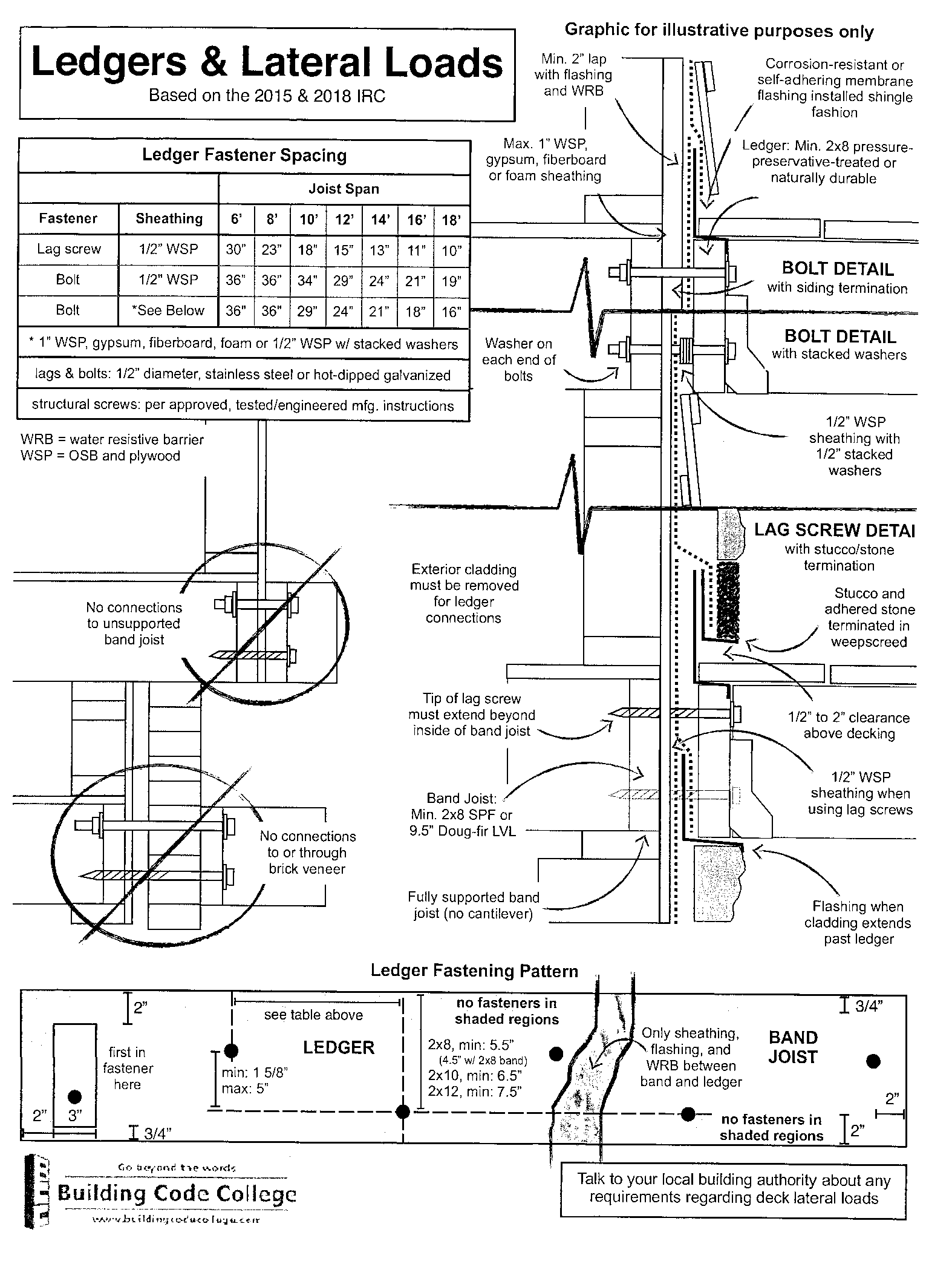 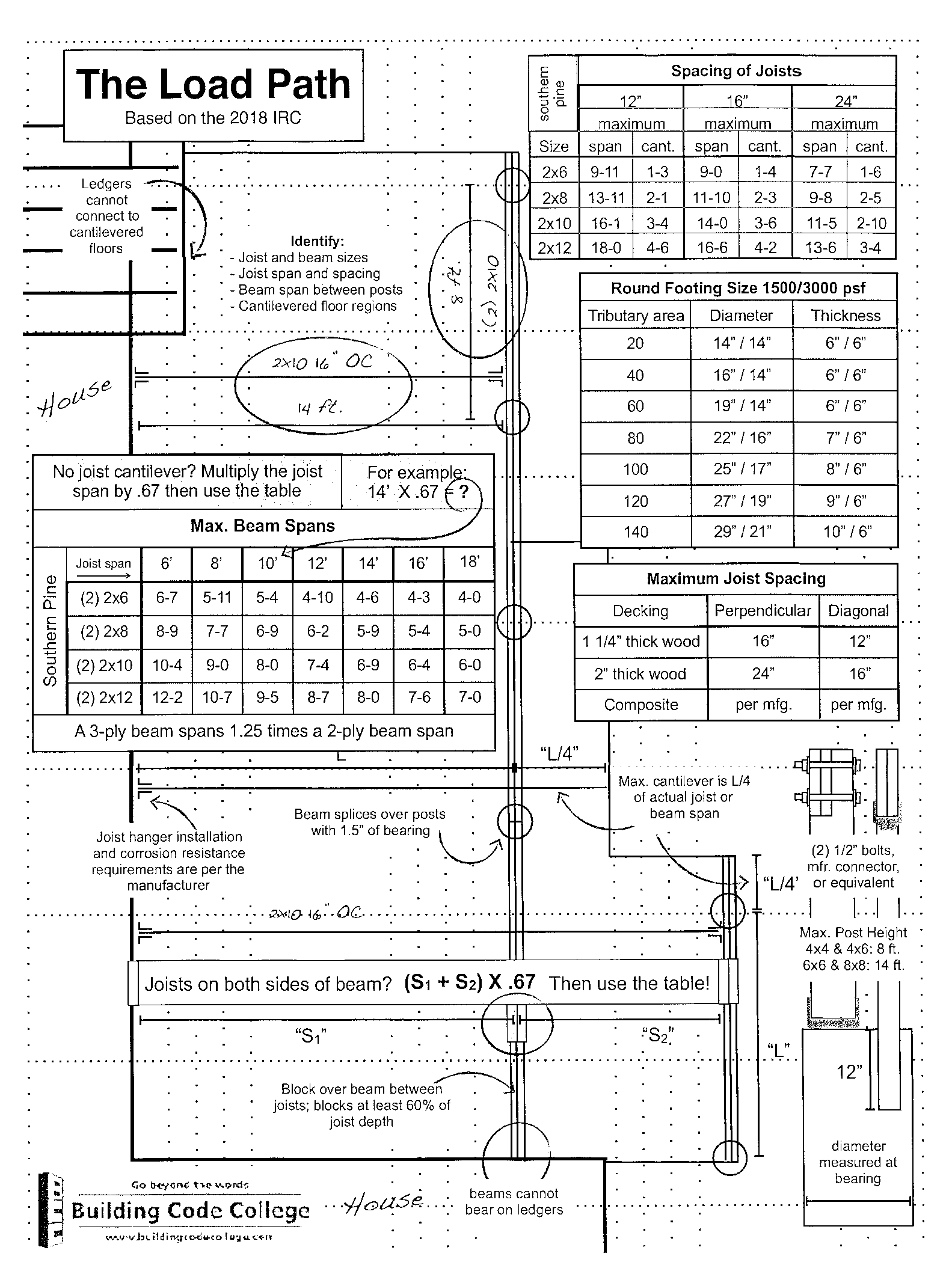 